CONSOLATO GENERALE D’ITALIA – LONDRACONSULATE GENERAL OF ITALY - LONDONMODULO DI RICHIESTA DI CERTIFICATO/CERTIFICATE APPLICATION FORMIl Sottoscritto ...........................................................……............….nato a ..................................................…….. il ……..........…..The undersigned							born in					    onresidente a …......................................................................................................................................................................……..addressCHIEDE il rilascio del certificato di (barrare la voce che interessa):REQUESTS the issue of the following certificate (indicate with a cross):	STATO DI FAMIGLIA/FAMILY STATUS	STATO CIVILE/CIVIL STATUS	CONTESTUALE/ COMPREHENSIVE (civil status, residence and citizenship)	CONCORDANZA ANAGRAFICA/ (Proof of being one and the same person in the case of name/surname change)	CAPACITA' MATRIMONIALE/NO IMPEDIMENT (compilare modulo apposito n.20/fill-in application form n.20) 	CERTIFICATO DI ISCRIZIONE NELLO SCHEDARIO CONSOLARE/CERTIFICATE OF CONSULAR REGISTRATIONin lingua:  ITALIANO 		 INGLESE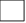 in	               ITALIAN			           ENGLISHN.B. Il presente certificato non può essere prodotto agli organi della Pubblica amministrazione o ai privati gestori di pubblici servizi (L.12/11/2011 n.183)This certificate cannot be presented to any Public Administration Office or to private individuals offering public services.DETTAGLI/DETAILSNome/Name				___________________________________________Cognome/Surname			___________________________________________Luogo di nascita/Place of birth		___________________________________________Data di nascita/Date of birth		____________________Cittadinanza/Citizenship			____________________Nome del Padre/Father’s name		___________________________________________Nome della Madre/Mother’s Name	___________________________________________Email:					___________________________________________Mob./Tel				___________________________________________Esenzione dell'Imposta di BolloExemption from Stamp DutyConsapevole delle sanzioni penali imposte dalla normativa vigente, in caso di false dichiarazioni, il sottoscritto chiede il presente certificato in carta libera (paga solo il diritto consolare e non imposta di bollo) e dichiara di avere diritto all’esenzione dell’imposta di bollo in base alla seguente Legge/Decreto/altro…...….....................…........ e che il certificato serve per …….........................................................................................…… e a tal fine sarà presentato a (Società ente, privato professionista, etc) …..................................................................… indirizzo..........................................................................................…. n.tel. ......................... Aware of the possible penal sanctions imposed by current legislation in case of false declarations, the undersigned requests the present certificate on unstamped paper (paying only Consular fees and no Stamp Duty) and declares to have exemption from Stamp Duty by virtue of the following Law/Decree/other................................................... and that the certificate is required for............................................ as such will be presented to (Association, Body, private individual etc.) ................................................................... address........................................................................................................tel. ....................... .Si acclude:un Postal Order dell’importo di Lst……………………… per i diritti consolari + l’imposta di bollo con il nome dell’interessato scritto sul retro;una busta pre-affrancata e pre-indirizzata per la restituzione del certificato emesso.Enclosed: a Postal Order for £………………………… for Consular fees + stamp duty with name written on back and a pre-paid pre-addressed envelope for the return of the certificate, (per sapere l’importo da pagare: http://conslondra.esteri.it/consolato_londra/it/in_linea_con_utente/info_utili/tariffe_consolari/tariffe-consolari.html)(to find out how much the relevant fee is: http://conslondra.esteri.it/consolato_londra/it/in_linea_con_utente/info_utili/tariffe_consolari/tariffe-consolari.html)NB: Non si accettano assegni bancari / Bank cheques are not acceptedIl sottoscritto dichiara di aver preso visione dell’informativa sulla protezione dei dati personali riguardante i servizi consolari, ai sensi del Regolamento Generale sulla Protezione dei Dati (UE) 2016/679http://conslondra.esteri.it/consolato_londra/resource/doc/2018/05/informativa_privacy_servizi_consolari_cg_londra.pdfThe undersigned hereby confirms to have read the relevant Consular services policy, in respect of personal data protection, according to the General Regulation (EU) 2016/679 on Data Protectionhttp://conslondra.esteri.it/consolato_londra/resource/doc/2018/05/privacy_notice_consular_services.pdfData__________________				Firma ____________________________________________ Date							SignatureINVIARE LA PRESENTE RICHIESTA AL SEGUENTE INDIRIZZO:CON UNA COPIA DEL PROPRIO DOCUMENTO DI IDENTITA’ ED EVENTUALI DOCUMENTI SPECIFICIPLEASE POST THIS APPLICATION TO THE FOLLOWING ADDRESS, TOGETHER WITH A COPY OF YOUR ID AND ANY SUPPORTING DOCUMENTATION:Consolato Generale d’Italia, Ufficio di Stato Civile, “Harp House”, 83/86 Farringdon Street, EC4A 4BL LONDON